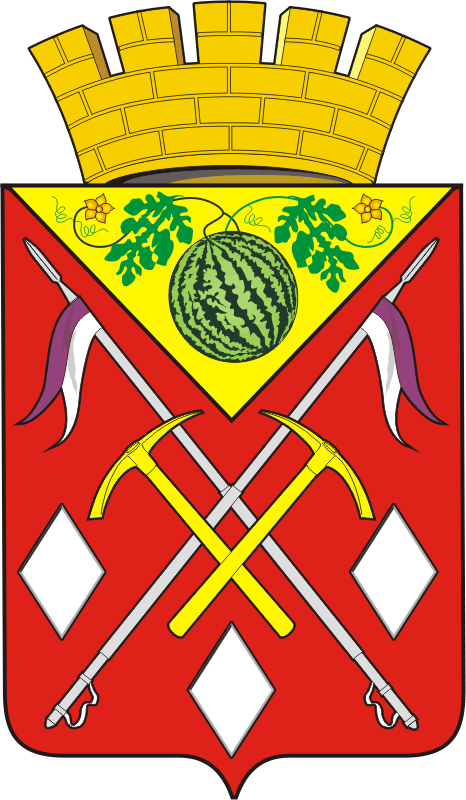 На основании пункта 12 Порядка разработки, реализации и оценки эффективности муниципальных программ муниципального образования Соль-Илецкий городской округ, утвержденного  постановлением администрации муниципального образования Соль-Илецкий городской округ от 26.01.2016 № 56-п «Об утверждении порядка разработки, реализации и оценки эффективности муниципальных программ муниципального образования Соль-Илецкий городской округ», постановления  администрации МО Соль-Илецкий городской округ от 16.09.2019 №1922-п «Об утверждении перечня муниципальных программ муниципального образования Соль-Илецкий городской округ»,  постановляю:1. Внести в постановление администрации муниципального образования Соль-Илецкий городской округ от 09.12.2019 № 2529-п «Об утверждении муниципальной программы «Комплексное развитие сельских территорий Соль-Илецкого городского округа»  следующие изменения: 1.1 Паспорт муниципальной программы «Комплексное развитие сельских территорий Соль-Илецкого городского округа»  утверждённый приложением к постановлению администрации муниципального образования Соль-Илецкий городской округ от 09.12.2019 № 2529-п изложить в новой редакции согласно приложению № 1 к настоящему постановлению.        1.2. Приложение № 1 к муниципальной программе изложить в новой редакции согласно приложению № 2 к постановлению.         1.3. Приложение № 3 к муниципальной программе изложить в новой редакции согласно приложению № 3 к постановлению.          1.4. Приложение № 8 к муниципальной программе изложить в новой редакции согласно приложению № 4 к постановлению.2. Контроль за исполнением настоящего постановления оставляю за собой.3. Постановление  вступает в силу после его официального опубликования (обнародования).Разослано: в прокуратуру Соль-Илецкого района, организационный отдел,  управлению сельского хозяйства, финансовому управлениюПриложение 1к постановлению администрациимуниципального образованияСоль-Илецкий городской округот _________ № _______Приложениек постановлению администрациимуниципального образованияСоль-Илецкий городской округот 09.12.2019 № 2529-пМуниципальная  программа«Комплексное развитие сельских территорий Соль-Илецкого городского округа»Паспортмуниципальной программы«Комплексное развитие сельских территорий Соль-Илецкого городского округа» (далее - Программа)Список сокращений, используемых в Программе1. Общая характеристика сферы реализации ПрограммыПрограмма разработана в соответствии с Государственной программой «Комплексное развитие сельских территорий», утвержденной постановлением Правительства Российской Федерации от 31 мая 2019 года № 696, стратегией развития Оренбургской области до 2020 года и на период до 2030 года, утвержденной постановлением Правительства Оренбургской области от 20 августа 2010 года № 551-пп, и постановлением Правительства Оренбургской области от 28 апреля 2011 года № 279-п «Об утверждении порядка разработки, реализации и оценки эффективности государственных программ Оренбургской области».Сельские территории Соль-Илецкого городского округа обладают обширным природным, демографическим, экономическим и историко-культурным потенциалом. Под комплексным развитием сельских территорий следует понимать создание условий для обеспечения стабильного повышения качества и уровня жизни сельского населения на основе преимуществ сельского образа жизни в целях сохранения социального и экономического потенциала сельских территорий.Уровень жизни сельского населения существенно отстает от городского, остро стоит проблема инфраструктурных ограничений, затруднен доступ сельского населения к социальным услугам, информационным технологиям и средствам массовых коммуникаций.Соль-Илецк и все населенные пункты района объединились в единое муниципальное образование – Соль-Илецкий городской округ. В Соль-Илецком городском округе 59 населенных пунктов, 21 территориальный отдел. На начало 2019 года сельское население Соль-Илецкого городского округа составляло 23,9 тыс. чел., что на 4,9  тыс. человек меньше показателя 2000 года.Темпы депопуляции сельских территорий на фоне высокого уровня безработицы и бедности, снижения доступности для населения важнейших объектов социальной, инженерной, транспортной инфраструктуры принимают угрожающий характер.Водопроводом на сельских территориях оборудовано 74 процента жилищного фонда, водоотведением — 61 процент, отоплением — 98 процента, газом –97,7 процента, горячим водоснабжением –44 процента.Доступ к сети «Интернет» имеют 73 процента сельских домохозяйств. Сложившаяся практика организации инвестирования социального развития и инженерного обустройства сельских территорий в силу недостаточности налогооблагаемой базы регионального и местных бюджетов для финансирования расходов привела к резким диспропорциям в развитии сельских муниципальных образований и области в целом.В последние годы происходит сокращение числа учащихся в организациях, осуществляющих образовательную деятельность по образовательным программам начального, основного и среднего общего образования на селе. В 2000 году число учащихся составляло 172,1 тыс. человек, в 2018 году –89,8 тыс. человек. За период с 2000 года число организаций культурно-досугового типа на сельских территориях городского округа сократилось на 1 единицу. В сельской местности общий уровень газификации сетевым газом составляет 97,7 процента.Централизованным водоснабжением охвачено 74 процента сельского населения области.Большинство систем водоснабжения не имеет необходимых сооружений и технологического оборудования для улучшения качества воды или работает неэффективно, при этом 2,2 тыс. километров локальных водопроводов нуждаются в реконструкции и восстановлении.Исходя из задач социально-экономической политики страны на ближайший период и долгосрочную перспективу для преодоления критического положения в социальном развитии села требуется проведение упреждающих мероприятий.Таким образом, необходимость разработки и реализации Программы обусловлена:1) социально-политической остротой проблемы и ее общефедеральным значением, определяемым широким спектром выполняемых селом функций. Для устойчивого социально-экономического развития сельских муниципальных образований и эффективного функционирования агропромышленного производства, обеспечения продовольственной безопасности страны, Соль-Илецкому городскому округу необходима государственная поддержка для развития сельской социальной сферы и инженерной инфраструктуры, создания сельскому населению нормальных условий жизнедеятельности, развития несельскохозяйственных видов деятельности, расширения рынка труда и его привлекательности для сельского населения;2) межотраслевым, межведомственным характером проблемы, необходимостью привлечения к ее решению и координации органов законодательной и исполнительной власти на федеральном и областном уровнях, органов местного самоуправления, профсоюзных организаций агропромышленного комплекса, общественных объединений сельских жителей.В комплексном подходе к проблеме сельского обустройства основным является принцип дифференциации решения проблемы с учетом типа сельского населения, количества и возрастной структуры проживающего населения, наличия транспортной инфраструктуры, что в совокупности предопределяет различный набор объектов социальной сферы, как по мощности, так и функциональной направленности, и в целом обеспечивает доступность и общественно приемлемое качество базовых социальных благ для сельского населения.Определение ресурсных потребностей осуществляется органами местного самоуправления путем объективной оценки, корректировки (разработки) схем районной планировки и генеральных планов застройки сельских муниципальных образований;3) необходимостью приоритетной государственной финансовой поддержки развития социальной сферы и инженерного обустройства сельских территорий.Без государственной поддержки в современных условиях сельские муниципальные образования не в состоянии эффективно участвовать в проведении реформ, укреплении российской государственности, удовлетворении основных жизненных потребностей проживающего на их территории населения.Программа охватывает вопросы государственной поддержки, направленной на развитие социальной сферы и инженерной инфраструктуры села, создание благоприятных условий для жизнедеятельности сельского населения, расширение рынка труда и обеспечение его привлекательности для сельского населения.Создание условий для устойчивого развития сельских территорий является одной из важнейших стратегических целей государственной политики, достижение которой позволит обеспечить продовольственную безопасность, повысить конкурентоспособность российской экономики и благосостояние граждан.Программа разработана с целью создания комфортных условий жизнедеятельности в сельской местности.Достижение цели подпрограммы будет осуществляться с учетом следующих подходов:- комплексное планирование развития сельских территорий и размещение объектов социальной и инженерной инфраструктур в соответствии с документами территориального планирования (схемой территориального планирования Оренбургской области, муниципальных районов (городских округов) Оренбургской области и генеральными планами сельских поселений;- преимущественное обустройство объектами социальной, инженерной инфраструктур и автомобильными дорогами общего пользования с твердым покрытием, ведущими от сети автомобильных дорог общего пользования к ближайшим общественно значимым объектам сельских населенных пунктов, а также к объектам производства и переработки сельскохозяйственной продукции (далее - автомобильные дороги) в сельских поселениях и городских округах, населенных пунктах, отнесенных к сельской местности, в которых осуществляются инвестиционные проекты в сфере АПК;- использование механизмов государственно-частного партнерства и привлечение средств внебюджетных источников для финансирования мероприятий подпрограммы, включая средства населения и организаций.Для достижения устойчивого развития сельских территорий в Оренбургской области в рамках реализации программы предусматривается решение следующих задач по созданию комфортных условий жизнедеятельности:- повышение уровня комплексного обустройства населенных пунктов, расположенных в сельской местности, объектами социальной и инженерной инфраструктур, автомобильными дорогами;- удовлетворение потребностей сельского населения в благоустроенном жилье;- сохранение доли сельского населения в общей численности населения на уровне не менее 39,9 процентаРешение поставленных задач будет осуществляться посредством:- удовлетворения потребности сельского населения в благоустроенном жилье;- повышения уровня социального и инженерного обустройства сельских территорий, строительства и реконструкции автомобильных дорог и обеспечения для населения доступности и общественно приемлемого качества базовых социальных благ;- сокращения разрыва между городом и селом по уровню обеспеченности объектами социальной и инженерной инфраструктур, автомобильными дорогами;- создания основ для повышения престижности проживания в сельской местности;- создания правовых, административных и экономических условий для перехода к устойчивому социально-экономическому развитию сельских ТО, эффективной реализации конституционных полномочий ОМС.Основные пути решения поставленных задач:- приоритетная государственная поддержка развития социальной сферы и инженерного обустройства сельских ТО на областном и местном уровнях;- повышение сохранности имеющегося потенциала социальной и инженерной инфраструктур на основе разработки и реализации эффективных механизмов, обеспечивающих содержание и эксплуатацию объектов оциальной и инженерной инфраструктур села на уровне нормативных требований;- удешевление сельского жилищно-гражданского строительства путем внедрения новых конструктивных решений, использования отечественных строительных материалов и технологий, строительства жилья «под ключ», снижения стоимости строительных материалов;- создание благоприятных условий для привлечения в социальную сферу села средств сельскохозяйственных товаропроизводителей, других внебюджетных источников, организаций и функционирования в сфере обслуживания сельского населения малых предпринимательских структур.Срок реализации Программы - 2020 - 2025 годы.2. Перечень показателей (индикаторов) ПрограммыСведения о показателях (индикаторах) Программы приведены в приложении    № 1 к Программе.3. Перечень подпрограмм, ведомственных целевых программи основных мероприятий ПрограммыПеречень ведомственных целевых программ и основных мероприятий Программы представлен в приложении № 2 к Программе.4. Ресурсное обеспечение реализации ПрограммыОбъемы финансовых ресурсов, необходимых для реализации отдельных подпрограмм, приведены в приложениях № 3 к Программе.Приложение № 2к постановлению администрации муниципального образования Соль-Илецкий городской округ___________№ ________Приложение № 1к муниципальной программе«Комплексное развитие сельскихтерриторий Соль-Илецкого городского округа»от 09.12.2019 № 2529-пСведенияо показателях (индикаторах) муниципальной  программы,подпрограмм муниципальной  программы и их значении.Приложение № 3к постановлению администрации муниципального образования Соль-Илецкий городской округ___________№ ________Приложение 3к муниципальной программе«Комплексное развитие сельскихтерриторий Соль-Илецкого городского округа»от 09.12.2019 № 2529-пРесурсное обеспечение реализации муниципальной программы"Комплексное развитие сельских территорий Соль-Илецкого городского округа"                           (тыс. руб.)Приложение 4к постановлению администрации муниципального образования Соль-Илецкий городской округ___________№ ________Приложение 8к муниципальной  программе«Комплексное развитие сельскихтерриторий Соль-Илецкого городского округа»от 09.12.2019г. № 2529-пПодпрограмма 3 «Создание и развитие инфраструктуры на сельских территориях»Паспорт подпрограммыАДМИНИСТРАЦИЯМУНИЦИПАЛЬНОГООБРАЗОВАНИЯСОЛЬ – ИЛЕЦКИЙГОРОДСКОЙ ОКРУГОРЕНБУРГСКОЙ ОБЛАСТИПОСТАНОВЛЕНИЕ___________ № _______                                                ПРОЕКТО внесении изменений в постановление администрации муниципального образования  Соль-Илецкий  городской округ от  09.12.2019  № 2529-п «Об утверждении муниципальной программы «Комплексное развитие сельских территорий Соль-Илецкого городского округа»Глава муниципального образования Соль-Илецкий городской округ                ВерноГлавный специалисторганизационного отдела 	  В.И. ДубровинЕ.В. ТелушкинаОтветственный исполнитель Программы-Управление сельского хозяйства администрации муниципального образования Соль-Илецкий городской округСоисполнители Программы-отсутствуютУчастники Программы-отдел по строительству, транспорту, ЖКХ, дорожному хозяйству, газификации и связи; ОМС; управление сельского хозяйства; отдел по жилищным и социальным вопросам.Подпрограммы Программы-подпрограмма 1 «Создание условий для обеспечения доступным и комфортным жильем сельского населения»;подпрограмма  2  «Развитие рынка труда (кадрового потенциала) на сельских территориях»;подпрограмма 3 «Создание и развитие инфраструктуры на сельских территориях;Приоритетные проекты (программы), региональные проекты, реализуемые в рамках Программы-отсутствуютЦель Программы-сохранение численности сельского населения;создание комфортных условий жизнедеятельности в сельской местностиЗадачи Программы-создание комфортных условий жизнедеятельности в сельской местности;сохранение доли сельского населения в общей численности населения Оренбургской области на уровне не менее 39,9 процента;повышение уровня комплексного обустройства населенных пунктов, расположенных в сельской местности, объектами социальной и инженерной инфраструктур, автомобильными дорогамиПоказатели (индикаторы) Программы-- количество семей, проживающих в сельской местности и улучшивших жилищные условия с государственной поддержкой;- уровень обеспеченности сельского населения питьевой водой;- уровень газификации домов (квартир) сетевым газом- ввод (приобретение) жилья для граждан проживающих в сельской местности- предоставление гражданам, проживающим на сельских территориях ипотечных кредитов (займов) польготой ставке от 0,1 до 3 процентов годовых- ввод жилья для предоставления гражданам проживающим на сельских территориях по договорам найма жилого помещения  - численность студентов, обучающихся в федеральных государственных образовательных организациях высшего образования подведомственных Министерству сельского хозяйства Российской Федерации, по управленческим договорам- численность студентов обучающихся в федеральных государственных образовательных организациях высшего образования, подведомственных Министерству сельского хозяйства Российской Федерации, привлеченных сельскохозяйственными товаропроизводителями для  прохождения производственной практики-ввод в действие распределительных газовых сетей в сельской местности- ввод в действие локальных водопроводов в сельской местности- ввод в действие автомобильных дорог в сельской местности- количество реализованных проектов по благоустройству сельских территорий-количество подготовленных заявок для участия в конкурсеСрок и этапы реализации Программы-2020 - 2025 годыОбъем бюджетных ассигнований Программы- 1222,60 тыс. рублей, в том числе по годам реализации:2020 год – 0,00 тыс. рублей;2021 год – 891,10 тыс. рублей;2022 год –0,00 тыс. рублей;2023 год –0,00 тыс. рублей;2024 год – 301,50 тыс. рублей;2025 год – 30,00 тыс. рублейОжидаемые результаты реализации Программы-стабилизация численности сельского населения на уровне  23,9  тыс. человек;улучшение жилищных условий сельских семей;повышение уровня инженерного обустройства сельских поселений;повышение уровня газификации домов (квартир) сетевым газом до 98,3 процента;повышение уровня обеспеченности сельского населения питьевой водой до 71,7 процента;повышение территориальной доступности объектов социальной сферы села;активизация участия сельского населения в культурных и спортивных мероприятиях, физическое и нравственное оздоровление сельского социума, повышение гражданской активности жителей села;повышение гражданской активности и участия граждан, индивидуальных предпринимателей и организаций, некоммерческих и общественных организаций, муниципальных образований в реализации:-  реализация общественно-значимых проектов по благоустройству территорий;-  реализация инициативных проектов комплексного развития сельских территорий;повышение общественной оценки сельскохозяйственного труда и привлекательности сельского образа жизни, снижение миграционных настроений среди сельского населения;наращивание в сельских поселениях человеческого капитала и повышение его вклада в модернизацию и инновационное развитие агропромышленного производства и сельских территорий;МО-муниципальные образования Соль-Илецкий городской округ;ИП-индивидуальный предприниматель;Стройотдел-отдел по строительству, транспорту, ЖКХ, дорожному хозяйству, газификации и связи администрации муниципального образования  Соль-Илецкий  городской округ;ТО-территориальные отделы;УСХ-Управления сельского хозяйства администрации муниципального образования Соль-Илецкий городской округ;ОМС-органы местного самоуправления муниципальных образований Оренбургской области;N п/пНаименование показателя (индикатора)Характеристикапоказателя (индикатора) <*>Единица измерения	Значение показателя (индикатора)	Значение показателя (индикатора)	Значение показателя (индикатора)	Значение показателя (индикатора)	Значение показателя (индикатора)	Значение показателя (индикатора)	Значение показателя (индикатора)N п/пНаименование показателя (индикатора)Характеристикапоказателя (индикатора) <*>Единица измеренияОтчет-ный годТекущий год2021202220232024202512345789101112                Муниципальная программа                 Муниципальная программа                 Муниципальная программа                 Муниципальная программа                 Муниципальная программа                 Муниципальная программа                 Муниципальная программа                 Муниципальная программа                 Муниципальная программа                 Муниципальная программа                 Муниципальная программа 11.Количество семей, проживающих в сельской местности и улучшивших жилищные условия с государственной поддержкойфедеральная субсидияединиц00000022.Уровень обеспеченности сельского населения питьевой водойфедеральная субсидияпроцентов00000033.Уровень газификации домов (квартир) сетевым газомфедеральная субсидияпроцентов000000                Подпрограмма 1 «Создание условий для обеспечения доступным и комфортным жильем сельского населения»                Подпрограмма 1 «Создание условий для обеспечения доступным и комфортным жильем сельского населения»                Подпрограмма 1 «Создание условий для обеспечения доступным и комфортным жильем сельского населения»                Подпрограмма 1 «Создание условий для обеспечения доступным и комфортным жильем сельского населения»                Подпрограмма 1 «Создание условий для обеспечения доступным и комфортным жильем сельского населения»                Подпрограмма 1 «Создание условий для обеспечения доступным и комфортным жильем сельского населения»                Подпрограмма 1 «Создание условий для обеспечения доступным и комфортным жильем сельского населения»                Подпрограмма 1 «Создание условий для обеспечения доступным и комфортным жильем сельского населения»                Подпрограмма 1 «Создание условий для обеспечения доступным и комфортным жильем сельского населения»                Подпрограмма 1 «Создание условий для обеспечения доступным и комфортным жильем сельского населения»                Подпрограмма 1 «Создание условий для обеспечения доступным и комфортным жильем сельского населения»  4.Ввод (приобретение) жилья для граждан, проживающих в сельской местностифедеральная субсидиятыс. кв. метров0000005.Предоставление гражданам, проживающим на сельских территориях ипотечных кредитов (займов) по льготной ставке от 0,1 до 3 процентов годовыхфедеральная субсидияединиц0000006.Ввод жилья для предоставления гражданам, проживающим на сельских территориях по договорам найма жилого помещенияфедеральная субсидиятыс. кв. метров000000Подпрограмма 2 «Развитие рынка труда (кадрового потенциала) на сельских территориях»Подпрограмма 2 «Развитие рынка труда (кадрового потенциала) на сельских территориях»Подпрограмма 2 «Развитие рынка труда (кадрового потенциала) на сельских территориях»Подпрограмма 2 «Развитие рынка труда (кадрового потенциала) на сельских территориях»Подпрограмма 2 «Развитие рынка труда (кадрового потенциала) на сельских территориях»Подпрограмма 2 «Развитие рынка труда (кадрового потенциала) на сельских территориях»Подпрограмма 2 «Развитие рынка труда (кадрового потенциала) на сельских территориях»Подпрограмма 2 «Развитие рынка труда (кадрового потенциала) на сельских территориях»Подпрограмма 2 «Развитие рынка труда (кадрового потенциала) на сельских территориях»Подпрограмма 2 «Развитие рынка труда (кадрового потенциала) на сельских территориях»Подпрограмма 2 «Развитие рынка труда (кадрового потенциала) на сельских территориях»7.Численность студентов, обучающихся в федеральных государственных образовательных организациях высшего образования, подведомственных Министерству сельского хозяйства Российской Федерации, по ученическим договорамфедеральная субсидияединиц0000008.Численность студентов, обучающихся в федеральных государственных образовательных организациях высшего образования, подведомственных Министерству сельского хозяйства Российской Федерации, привлеченных сельскохозяйственными товаропроизводителями для прохождения производственной практики  федеральная субсидияединиц000000Подпрограмма 3 «Создание и развитие инфраструктуры на сельских территориях»Подпрограмма 3 «Создание и развитие инфраструктуры на сельских территориях»Подпрограмма 3 «Создание и развитие инфраструктуры на сельских территориях»Подпрограмма 3 «Создание и развитие инфраструктуры на сельских территориях»Подпрограмма 3 «Создание и развитие инфраструктуры на сельских территориях»Подпрограмма 3 «Создание и развитие инфраструктуры на сельских территориях»Подпрограмма 3 «Создание и развитие инфраструктуры на сельских территориях»Подпрограмма 3 «Создание и развитие инфраструктуры на сельских территориях»Подпрограмма 3 «Создание и развитие инфраструктуры на сельских территориях»Подпрограмма 3 «Создание и развитие инфраструктуры на сельских территориях»Подпрограмма 3 «Создание и развитие инфраструктуры на сельских территориях»9.Ввод в действие распределительных газовых сетей в сельской местностифедеральная субсидиякилометров00000010.Ввод в действие локальных водопроводов в сельской местностифедеральная субсидиякилометров000000111.Ввод в действие автомобильных дорог в сельской местностифедеральная субсидиякилометров000000112.Количество реализованных проектов по благоустройству сельских территорийфедеральная субсидияединиц  02001013.Количество подготовленных заявок для участия в конкурсе местный бюджетединиц02001№СтатусНаименование муниципальной программы, подпрограммы, ведомственной целевой программы, основного мероприятия, мероприятияГлавный распорядитель бюджетных средств (ГРБС) (ответственный исполнитель, соисполнитель, участник)Источники финансированияКод бюджетной классификацииКод бюджетной классификацииОбъёмы финансирования (тыс. руб., в ценах соответствующих годов)Объёмы финансирования (тыс. руб., в ценах соответствующих годов)Объёмы финансирования (тыс. руб., в ценах соответствующих годов)Объёмы финансирования (тыс. руб., в ценах соответствующих годов)Объёмы финансирования (тыс. руб., в ценах соответствующих годов)Объёмы финансирования (тыс. руб., в ценах соответствующих годов)Объёмы финансирования (тыс. руб., в ценах соответствующих годов)№СтатусНаименование муниципальной программы, подпрограммы, ведомственной целевой программы, основного мероприятия, мероприятияГлавный распорядитель бюджетных средств (ГРБС) (ответственный исполнитель, соисполнитель, участник)Источники финансированияГРБСЦСРВсего за2020-2025г.г.В том числе по годам:В том числе по годам:В том числе по годам:В том числе по годам:В том числе по годам:В том числе по годам:№СтатусНаименование муниципальной программы, подпрограммы, ведомственной целевой программы, основного мероприятия, мероприятияГлавный распорядитель бюджетных средств (ГРБС) (ответственный исполнитель, соисполнитель, участник)Источники финансированияГРБСЦСРВсего за2020-2025г.г.202020    2120 22202320 2420251234567891011121Муници-пальная программа«Комплексное развитие сельских территорий Соль-Илецкого городского округа»Всего,в том числе:Всего,в том числе:70033000000001222,600891,1000,000,00301,530,001Муници-пальная программа«Комплексное развитие сельских территорий Соль-Илецкого городского округа»Всего,в том числе:федеральный бюджет756,790554,2900202,5001Муници-пальная программа«Комплексное развитие сельских территорий Соль-Илецкого городского округа»Всего,в том числе:областнойбюджет31,51023,11008,4001Муници-пальная программа«Комплексное развитие сельских территорий Соль-Илецкого городского округа»Всего,в том числе:бюджет городского округа158,200119,0000,0000,009,2030,01Муници-пальная программа«Комплексное развитие сельских территорий Соль-Илецкого городского округа»Всего,в том числе:внебюджетные источники1276,100194,700081,4002Подпрограмма 1.«Создание условий для обеспечения доступным и комфортным жильем сельского населения»ОтсутствуютВсего,в том числе:00000002Подпрограмма 1.«Создание условий для обеспечения доступным и комфортным жильем сельского населения»Отсутствуютфедеральный бюджет00000002Подпрограмма 1.«Создание условий для обеспечения доступным и комфортным жильем сельского населения»Отсутствуютобластнойбюджет00000002Подпрограмма 1.«Создание условий для обеспечения доступным и комфортным жильем сельского населения»Отсутствуютбюджет городского округа00000002Подпрограмма 1.«Создание условий для обеспечения доступным и комфортным жильем сельского населения»Отсутствуютвнебюджетные источники00000002Основное мероприятие 1.«Улучшение жилищных условий граждан, проживающих в сельской местности»ОтсутствуютВсего,в том числе:00000002Основное мероприятие 1.«Улучшение жилищных условий граждан, проживающих в сельской местности»Отсутствуютфедеральный бюджет00000002Основное мероприятие 1.«Улучшение жилищных условий граждан, проживающих в сельской местности»Отсутствуютобластнойбюджет00000002Основное мероприятие 1.«Улучшение жилищных условий граждан, проживающих в сельской местности»Отсутствуютбюджет городского округа00000002Основное мероприятие 1.«Улучшение жилищных условий граждан, проживающих в сельской местности»Отсутствуютвнебюджетные источники00000003Основное мероприятие 2.«Предоставление гражданам, проживающим на сельских территориях по договорам найма жилого помещения»ОтсутствуютВсего,в том числе:00000003Основное мероприятие 2.«Предоставление гражданам, проживающим на сельских территориях по договорам найма жилого помещения»Отсутствуютфедеральный бюджет00000003Основное мероприятие 2.«Предоставление гражданам, проживающим на сельских территориях по договорам найма жилого помещения»Отсутствуютобластнойбюджет00000003Основное мероприятие 2.«Предоставление гражданам, проживающим на сельских территориях по договорам найма жилого помещения»Отсутствуютбюджет городского округа00000003Основное мероприятие 2.«Предоставление гражданам, проживающим на сельских территориях по договорам найма жилого помещения»Отсутствуютвнебюджетные источники00000004Основное мероприятие 3.«Представление гражданам, проживающим на сельских территориях кредитов (займов) по льготной ставке от 0,1 до 3 процентов годовых»ОтсутствуютВсего,в том числе:00000004Основное мероприятие 3.«Представление гражданам, проживающим на сельских территориях кредитов (займов) по льготной ставке от 0,1 до 3 процентов годовых»Отсутствуютфедеральный бюджет00000004Основное мероприятие 3.«Представление гражданам, проживающим на сельских территориях кредитов (займов) по льготной ставке от 0,1 до 3 процентов годовых»Отсутствуютобластнойбюджет00000004Основное мероприятие 3.«Представление гражданам, проживающим на сельских территориях кредитов (займов) по льготной ставке от 0,1 до 3 процентов годовых»Отсутствуютбюджет городского округа00000004Основное мероприятие 3.«Представление гражданам, проживающим на сельских территориях кредитов (займов) по льготной ставке от 0,1 до 3 процентов годовых»Отсутствуютвнебюджетные источники00000005Подпрограмма 2. «Развитие рынка труда (кадрового потенциала) на сельских территориях».ОтсутствуютВсего,в том числе:00000005Подпрограмма 2. «Развитие рынка труда (кадрового потенциала) на сельских территориях».Отсутствуютфедеральный бюджет00000005Подпрограмма 2. «Развитие рынка труда (кадрового потенциала) на сельских территориях».Отсутствуютобластнойбюджет00000005Подпрограмма 2. «Развитие рынка труда (кадрового потенциала) на сельских территориях».Отсутствуютбюджет городского округа00000005Подпрограмма 2. «Развитие рынка труда (кадрового потенциала) на сельских территориях».Отсутствуютвнебюджетные источники00000006Основное мероприятие 1. «Оказание содействия сельскохозяйственным товаропроизводителям в обеспечении квалифицированными специалистами»ОтсутствуютВсего,в том числе:00000006Основное мероприятие 1. «Оказание содействия сельскохозяйственным товаропроизводителям в обеспечении квалифицированными специалистами»Отсутствуютфедеральный бюджет00000006Основное мероприятие 1. «Оказание содействия сельскохозяйственным товаропроизводителям в обеспечении квалифицированными специалистами»Отсутствуютобластнойбюджет00000006Основное мероприятие 1. «Оказание содействия сельскохозяйственным товаропроизводителям в обеспечении квалифицированными специалистами»Отсутствуютбюджет городского округа00000006Основное мероприятие 1. «Оказание содействия сельскохозяйственным товаропроизводителям в обеспечении квалифицированными специалистами»Отсутствуютвнебюджетные источники00000006Основное мероприятие 1. «Оказание содействия сельскохозяйственным товаропроизводителям в обеспечении квалифицированными специалистами»Отсутствуютвнебюджетные источники00000007Подпрограмма 3. «Создание и развитие инфраструктуры на сельских территориях».Отдел по строительству, транспорту, ЖКХ, дорожному хозяйству, газификации и связи; Управление сельского хозяйства Администрации муниципального образования Соль-Илецкий городской округВсего,в том числе:70033300000001222,600891,100,000,00301,530,007Подпрограмма 3. «Создание и развитие инфраструктуры на сельских территориях».Отдел по строительству, транспорту, ЖКХ, дорожному хозяйству, газификации и связи; Управление сельского хозяйства Администрации муниципального образования Соль-Илецкий городской округфедеральный бюджет756,790554,2900202,5007Подпрограмма 3. «Создание и развитие инфраструктуры на сельских территориях».Отдел по строительству, транспорту, ЖКХ, дорожному хозяйству, газификации и связи; Управление сельского хозяйства Администрации муниципального образования Соль-Илецкий городской округобластной бюджет31,51023,11008,4007Подпрограмма 3. «Создание и развитие инфраструктуры на сельских территориях».Отдел по строительству, транспорту, ЖКХ, дорожному хозяйству, газификации и связи; Управление сельского хозяйства Администрации муниципального образования Соль-Илецкий городской округбюджет городского округа158,200119,000,000,009,2030,07Подпрограмма 3. «Создание и развитие инфраструктуры на сельских территориях».Отдел по строительству, транспорту, ЖКХ, дорожному хозяйству, газификации и связи; Управление сельского хозяйства Администрации муниципального образования Соль-Илецкий городской округвнебюджетные источники276,100194,700081,4008Основное мероприятие 1.1. «Развитие газификации в сельской местности»ОтсутствуютВсего,в том числе:00000008Основное мероприятие 1.1. «Развитие газификации в сельской местности»Отсутствуютфедеральный бюджет00000008Основное мероприятие 1.1. «Развитие газификации в сельской местности»Отсутствуютобластнойбюджет00000008Основное мероприятие 1.1. «Развитие газификации в сельской местности»Отсутствуютбюджет городского округа00000008Основное мероприятие 1.1. «Развитие газификации в сельской местности»Отсутствуютвнебюджетные источники00000009Основное мероприятие 2. «Развитие водоснабжения в сельской местности»ОтсутствуютВсего,в том числе:00000009Основное мероприятие 2. «Развитие водоснабжения в сельской местности»Отсутствуютфедеральный бюджет00000009Основное мероприятие 2. «Развитие водоснабжения в сельской местности»Отсутствуютобластнойбюджет00000009Основное мероприятие 2. «Развитие водоснабжения в сельской местности»Отсутствуютбюджет городского округа00000009Основное мероприятие 2. «Развитие водоснабжения в сельской местности»Отсутствуютвнебюджетные источники000000010Основное мероприятие 3. «Развитие сети автомобильных дорог, ведущих к общественно значимым объектам сельских населенных пунктов, расположенных на сельских территориях, объектам производства и переработки продукции»ОтсутствуютВсего,в том числе:000000010Основное мероприятие 3. «Развитие сети автомобильных дорог, ведущих к общественно значимым объектам сельских населенных пунктов, расположенных на сельских территориях, объектам производства и переработки продукции»Отсутствуютфедеральный бюджет000000010Основное мероприятие 3. «Развитие сети автомобильных дорог, ведущих к общественно значимым объектам сельских населенных пунктов, расположенных на сельских территориях, объектам производства и переработки продукции»Отсутствуютобластнойбюджет000000010Основное мероприятие 3. «Развитие сети автомобильных дорог, ведущих к общественно значимым объектам сельских населенных пунктов, расположенных на сельских территориях, объектам производства и переработки продукции»Отсутствуютбюджет городского округа000000010Основное мероприятие 3. «Развитие сети автомобильных дорог, ведущих к общественно значимым объектам сельских населенных пунктов, расположенных на сельских территориях, объектам производства и переработки продукции»Отсутствуютвнебюджетные источники000000011Основное мероприятие 4.«Реализация проектов комплексного развития сельских территорий»Отдел по строительству, транспорту, ЖКХ, дорожному хозяйству, газификации и связи; Управление сельского хозяйства Администрации муниципального образования Соль-Илецкий городской округВсего,в том числе:70033301000001222,600891,100,000,00301,530,0011Основное мероприятие 4.«Реализация проектов комплексного развития сельских территорий»Отдел по строительству, транспорту, ЖКХ, дорожному хозяйству, газификации и связи; Управление сельского хозяйства Администрации муниципального образования Соль-Илецкий городской округфедеральный бюджет756,790554,2900202,50011Основное мероприятие 4.«Реализация проектов комплексного развития сельских территорий»Отдел по строительству, транспорту, ЖКХ, дорожному хозяйству, газификации и связи; Управление сельского хозяйства Администрации муниципального образования Соль-Илецкий городской округобластной бюджет31,51023,11008,40011Основное мероприятие 4.«Реализация проектов комплексного развития сельских территорий»Отдел по строительству, транспорту, ЖКХ, дорожному хозяйству, газификации и связи; Управление сельского хозяйства Администрации муниципального образования Соль-Илецкий городской округбюджет городского округа158,200119,000,000,009,2030,011Основное мероприятие 4.«Реализация проектов комплексного развития сельских территорий»Отдел по строительству, транспорту, ЖКХ, дорожному хозяйству, газификации и связи; Управление сельского хозяйства Администрации муниципального образования Соль-Илецкий городской округвнебюджетные источники276,100194,700081,40012Мероприятие 4.1.«Обеспечение реализации проекта комплексного развития сельских территорий»(разработка сметной документации, экспертиза проектов)Отдел по строительству, транспорту, ЖКХ, дорожному хозяйству, газификации и связи; Управление сельского хозяйства Администрации муниципального образования Соль-Илецкий городской округВсего,в том числе:7003330171530 56,40026,400,000,000,0030,0012Мероприятие 4.1.«Обеспечение реализации проекта комплексного развития сельских территорий»(разработка сметной документации, экспертиза проектов)Отдел по строительству, транспорту, ЖКХ, дорожному хозяйству, газификации и связи; Управление сельского хозяйства Администрации муниципального образования Соль-Илецкий городской округфедеральный бюджет000000012Мероприятие 4.1.«Обеспечение реализации проекта комплексного развития сельских территорий»(разработка сметной документации, экспертиза проектов)Отдел по строительству, транспорту, ЖКХ, дорожному хозяйству, газификации и связи; Управление сельского хозяйства Администрации муниципального образования Соль-Илецкий городской округобластной бюджет000000012Мероприятие 4.1.«Обеспечение реализации проекта комплексного развития сельских территорий»(разработка сметной документации, экспертиза проектов)Отдел по строительству, транспорту, ЖКХ, дорожному хозяйству, газификации и связи; Управление сельского хозяйства Администрации муниципального образования Соль-Илецкий городской округбюджет городского округа56,40026,400,000,000,0030,0012Мероприятие 4.1.«Обеспечение реализации проекта комплексного развития сельских территорий»(разработка сметной документации, экспертиза проектов)Отдел по строительству, транспорту, ЖКХ, дорожному хозяйству, газификации и связи; Управление сельского хозяйства Администрации муниципального образования Соль-Илецкий городской округвнебюджетные источники000000013Мероприятие 4.2.«Обеспечение комплексного развития сельских территорий (Создание детской площадкис. Первомайское)Отдел по строительству, транспорту, ЖКХ, дорожному хозяйству, газификации и связи; Управление сельского хозяйства Администрации муниципального образования Соль-Илецкий городской округВсего,в том числе:70033301L5761424,750424,75000013Мероприятие 4.2.«Обеспечение комплексного развития сельских территорий (Создание детской площадкис. Первомайское)Отдел по строительству, транспорту, ЖКХ, дорожному хозяйству, газификации и связи; Управление сельского хозяйства Администрации муниципального образования Соль-Илецкий городской округфедеральный бюджет267,790267,79000013Мероприятие 4.2.«Обеспечение комплексного развития сельских территорий (Создание детской площадкис. Первомайское)Отдел по строительству, транспорту, ЖКХ, дорожному хозяйству, газификации и связи; Управление сельского хозяйства Администрации муниципального образования Соль-Илецкий городской округобластной бюджет11,16011,16000013Мероприятие 4.2.«Обеспечение комплексного развития сельских территорий (Создание детской площадкис. Первомайское)Отдел по строительству, транспорту, ЖКХ, дорожному хозяйству, газификации и связи; Управление сельского хозяйства Администрации муниципального образования Соль-Илецкий городской округбюджет городского округа431, 80031, 80000013Мероприятие 4.2.«Обеспечение комплексного развития сельских территорий (Создание детской площадкис. Первомайское)Отдел по строительству, транспорту, ЖКХ, дорожному хозяйству, газификации и связи; Управление сельского хозяйства Администрации муниципального образования Соль-Илецкий городской округвнебюджетные источники114,000114,00000014Мероприятие 4.3«Обеспечение комплексного развития сельских территорий (Создание детской площадкип. Шахтный)Отдел по строительству, транспорту, ЖКХ, дорожному хозяйству, газификации и связи; Управление сельского хозяйства Администрации муниципального образования Соль-Илецкий городской округВсего,в том числе:70033301L5762439,950439,95000014Мероприятие 4.3«Обеспечение комплексного развития сельских территорий (Создание детской площадкип. Шахтный)Отдел по строительству, транспорту, ЖКХ, дорожному хозяйству, газификации и связи; Управление сельского хозяйства Администрации муниципального образования Соль-Илецкий городской округфедеральный бюджет286,500286,50000014Мероприятие 4.3«Обеспечение комплексного развития сельских территорий (Создание детской площадкип. Шахтный)Отдел по строительству, транспорту, ЖКХ, дорожному хозяйству, газификации и связи; Управление сельского хозяйства Администрации муниципального образования Соль-Илецкий городской округобластной бюджет11,95011,95000014Мероприятие 4.3«Обеспечение комплексного развития сельских территорий (Создание детской площадкип. Шахтный)Отдел по строительству, транспорту, ЖКХ, дорожному хозяйству, газификации и связи; Управление сельского хозяйства Администрации муниципального образования Соль-Илецкий городской округбюджет городского округа60,80060,80000014Мероприятие 4.3«Обеспечение комплексного развития сельских территорий (Создание детской площадкип. Шахтный)Отдел по строительству, транспорту, ЖКХ, дорожному хозяйству, газификации и связи; Управление сельского хозяйства Администрации муниципального образования Соль-Илецкий городской округвнебюджетные источники80,70080,70000015Мероприятие 4.4.«Обеспечение комплексного развития сельских территорий (Обустройство площадок накопления твердых коммунальных отходов в с. ТрудовоеОтдел по строительству, транспорту, ЖКХ, дорожному хозяйству, газификации и связи; Управление сельского хозяйства Администрации муниципального образования Соль-Илецкий городской округВсего,в том числе:700 33301 L5763301,500000301,50015Мероприятие 4.4.«Обеспечение комплексного развития сельских территорий (Обустройство площадок накопления твердых коммунальных отходов в с. ТрудовоеОтдел по строительству, транспорту, ЖКХ, дорожному хозяйству, газификации и связи; Управление сельского хозяйства Администрации муниципального образования Соль-Илецкий городской округфедеральный бюджет202,500000202,50015Мероприятие 4.4.«Обеспечение комплексного развития сельских территорий (Обустройство площадок накопления твердых коммунальных отходов в с. ТрудовоеОтдел по строительству, транспорту, ЖКХ, дорожному хозяйству, газификации и связи; Управление сельского хозяйства Администрации муниципального образования Соль-Илецкий городской округобластной бюджет8,4000008,40015Мероприятие 4.4.«Обеспечение комплексного развития сельских территорий (Обустройство площадок накопления твердых коммунальных отходов в с. ТрудовоеОтдел по строительству, транспорту, ЖКХ, дорожному хозяйству, газификации и связи; Управление сельского хозяйства Администрации муниципального образования Соль-Илецкий городской округбюджет городского округа49,2000009,20015Мероприятие 4.4.«Обеспечение комплексного развития сельских территорий (Обустройство площадок накопления твердых коммунальных отходов в с. ТрудовоеОтдел по строительству, транспорту, ЖКХ, дорожному хозяйству, газификации и связи; Управление сельского хозяйства Администрации муниципального образования Соль-Илецкий городской округвнебюджетные источники81,40000081,400Ответственный исполнитель подпрограммы-Управление сельского  хозяйства Муниципальное образования Соль-Илецкий городской округ.Участники подпрограммы-- отдел по строительству, транспорту, ЖКХ, дорожному хозяйству, газификации и связи; ОМС; управление сельского хозяйства; отдел по жилищным и социальным вопросам.Цель подпрограммы-создание комфортных условий жизнедеятельности в сельской местности и активизация участия граждан, проживающих в сельской местности, в решении вопросов местного значения.Задачи подпрограммы-повышение уровня комплексного обустройства населенных пунктов, расположенных в сельской местности, объектами социальной и инженерной инфраструктур, автомобильными дорогами общего пользования с твердым покрытием, к ведущими от сети автомобильных дорог общего пользования к общественно значимым объектам сельских населенных пунктов, объектам производства и переработки сельскохозяйственной продукции;Приоритетные проекты (программы), региональные проекты, реализуемые в рамках подпрограммы-отсутствуютПоказатели (индикаторы) подпрограммы-реализация проектов по благоустройству сельских территорий;реализация проектов «Современный облик сельских территорий»;Срок и этапы реализации подпрограммы-2020 - 2025 годыОбъем бюджетных ассигнований подпрограммы-1222,60 тыс. рублей, в том числе по годам реализации:2020 год – 0,00 тыс. рублей;2021 год – 891,1 тыс. рублей;2022 год – 0,00 тыс. рублей;2023 год – 0,00 тыс. рублей;2024 год – 301,50 тыс. рублей;2025 год – 30,00 тыс. рублей;Ожидаемые результаты реализации подпрограммыактивизация участия сельского населения в культурных и спортивных мероприятиях, физическое и нравственное оздоровление сельского социума, повышение гражданской активности жителей села;повышение общественной оценки сельскохозяйственного труда и привлекательности сельского образа жизни, снижение миграционных настроений среди сельского населения;наращивание в сельских поселениях человеческого капитала и повышение его вклада в модернизацию и инновационное развитие агропромышленного производства и сельских территорий;